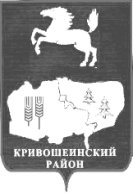 АДМИНИСТРАЦИЯ КРИВОШЕИНСКОГО РАЙОНАПОСТАНОВЛЕНИЕ03.12.2021                                                                                                                          №813   с. Кривошеино Томской областиОб установлении расходных обязательств и о распределении иного межбюджетного трансферта на компенсацию местным бюджетам сверхнормативных расходов и выпадающих доходов ресурсоснабжающих организаций в рамках основного мероприятия «Оказание содействия отдельным муниципальным образованиям Томской области по обеспечению соблюдения баланса экономических интересов потребителей и поставщиков топливно-энергетических ресурсов» подпрограммы «Баланс экономических интересов потребителей и поставщиков на регулируемых рынках товаров и услуг» государственной программы Томской области «Улучшение инвестиционного климата и развитие экспорта Томской области», утвержденной постановлением Администрации Томской области от 26.09.2019 № 339а «Об утверждении государственной программы «Улучшение инвестиционного климата и развитие экспорта Томской области»В соответствии с Федеральным законом от 0 октября 2003 года № 131-ФЗ «Об общих принципах организации местного самоуправления в Российской Федерации», с решением Думы Кривошеинского района №25 от 24.12.2020 «Об утверждении бюджета муниципального образования Кривошеинский район на 2021 год и на плановый период 2022 и 2023 годов»  с учетом изменений и дополненийПостановляю:	1.Установить расходное обязательство муниципального образования Кривошеинский район Томской области на компенсацию местным бюджетам сверхнормативных расходов и выпадающих доходов ресурсоснабжающих организаций в рамках основного мероприятия «Оказание содействия отдельным муниципальным образованиям Томской области по обеспечению соблюдения баланса экономических интересов потребителей и поставщиков топливно-энергетических ресурсов» подпрограммы «Баланс экономических интересов потребителей и поставщиков на регулируемых рынках товаров и услуг» государственной программы Томской области «Улучшение инвестиционного климата и развитие экспорта Томской области», утвержденной постановлением Администрации Томской области от 26.09.2019 № 339а «Об утверждении государственной программы «Улучшение инвестиционного климата и развитие экспорта Томской области», (далее – «государственная программа»), в следующих размерах:1) Размер субсидии в 2021 году,  предоставляемой из областного бюджета бюджету муниципального образования Кривошеинский район Томской области на компенсацию местным бюджетам сверхнормативных расходов и выпадающих доходов ресурсоснабжающих организаций в рамках государственной программы, в сумме 2 500 114 (два миллиона пятьсот тысяч сто четырнадцать) рублей 76 копеек;	2)Объем бюджетных ассигнований, предусмотренных в бюджете муниципального образования Кривошеинский район Томской области в 2021 году на софинансирование на указанные цели – 494 034 (четыреста девяносто четыре тысячи тридцать четыре) рубля 65 копеек.	2.Управлению финансов Администрации Кривошеинского района произвести выделение бюджетных ассигнований бюджету Кривошеинского сельского поселения предусмотренных подпунктами 1 и 2 пункта 1 настоящего постановления путем предоставления иного межбюджетного трансферта.3.  Опубликовать настоящее постановление в газете «Районные Вести» и на официальном сайте муниципального образования Кривошеинский район Томской области в информационно - телекоммуникационной сети «Интернет».	4. Настоящее постановление вступает в силу с даты официального опубликования.     	  5. Контроль за исполнением настоящего постановления возложить на Первого заместителя  Главы Кривошеинского района.Глава Кривошеинского района	                                                                  А.Н. КоломинХлебникова Е.В. (838251)2-10-31  Управление финансов, Прокуратура, Департамент ЖКХ и государственного жилищного надзора Томской области . 